Задание № 1а) Соберите электрическую цепь, пользуясь схемой электрической цепи. Используйте лампочку на 3,5 В. Обратите внимание на яркость горения лампы.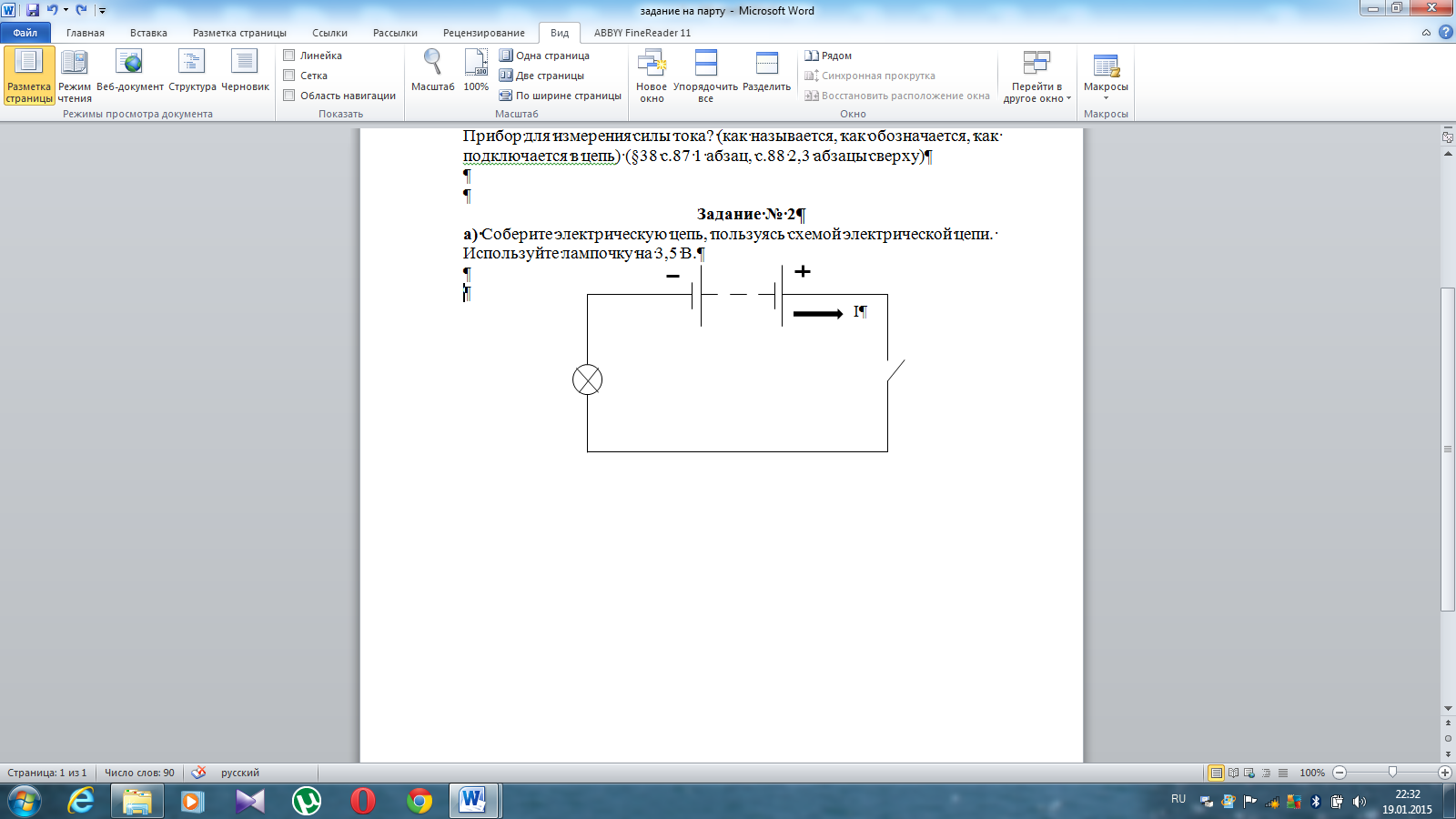 б) Включите в эту цепь вместо первой лампочки – вторую лампочку на 6,3 В. Сравните яркости горения первой и второй лампы. Одинаковы ли яркости горения этих ламп? Почему?Задание№ 2I вариантЧто такое сила тока? (§37 с.85 2 абзац сверху).Как обозначается сила тока? Как найти силу тока? (§37 с.85 3 абзац сверху)II вариантОсновная единица измерения силы тока? (§37 с.86 3 абзац сверху). Кратные и дольные единицы измерения силы тока? (§37 с.85 4 абзац сверху)III вариантПрибор для измерения силы тока? (как называется, как обозначается, как включается в цепь) (§38 с.87 1 абзац, с.88 2,3 абзацы сверху)Задание № 3а) Начертите схему электрической цепи, включающей в себя амперметр.б) Соберите электрическую цепь, пользуясь этой схемой.в) Измерьте силу тока в первой лампе (на 3,5 В) и запишите результат измерения  I1 = …г) Измерьте силу тока во второй лампе (на 6,3 В) и запишите результат измерения  I2 = …Задание № 4Решите задачи:1. Через спираль электроплитки за 12 мин прошло 3000 Кл электричества. Какова сила тока в спирали?2. Ток  в электрическом паяльнике 500 мА. Какое количество электричества пройдет через паяльник за 2 мин?3. Сколько времени продолжается перенос 7,7 Кл при силе тока 0,5 А?